OBJEDNÁVKOVÝ LISTDodavatel:Odběratel:Název:JP-KONTAKT, s.r.o.Název:Odborná škola výroby a služeb, Plzeň,Vejprnická 56Sídlo: Dašická 1797, 530 03 PardubiceSídlo: Vejprnická 56, 318 OO PlzeňIČO	25922378DIČ.	cz25922378IČO: 497748591) Specifikace služby:Objednáváme u Vás nábytek včetně dopravy, montáže a stěhováni dle cenové nabídky NAB-2021-65-000869.1) Specifikace služby:Objednáváme u Vás nábytek včetně dopravy, montáže a stěhováni dle cenové nabídky NAB-2021-65-000869.2) Cena:Dle cenové nabídky NAB-2021-65-000869 - 120 494,38,-2) Cena:Dle cenové nabídky NAB-2021-65-000869 - 120 494,38,-3) Místo a datum splatnosti ceny, způsob fakturacePo vyhotovení objednávky bude zaslána faktura (včetně náhradního plnění).3) Místo a datum splatnosti ceny, způsob fakturacePo vyhotovení objednávky bude zaslána faktura (včetně náhradního plnění).V Plzni dne: 15. 6. 2021	pst; 	oo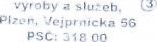 'c, 497 74 559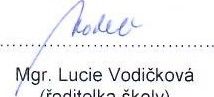 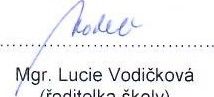 V Plzni dne: 15. 6. 2021	pst; 	oo'c, 497 74 559